УтверждаюДекан историко-филологического факультетаФГБОУ ВО «БГПУ»______________В.В. Гуськов23 марта 2016 г.РАБОЧАЯ ПРОГРАММА ДИСЦИПЛИНЫ «ЦЕЛОСТНЫЙ АНАЛИЗ ЛИТЕРАТУРНОГО ПРОИЗВЕДЕНИЯ(РАССКАЗ  А. СОЛЖЕНИЦЫНА «МАТРЁНИН ДВОР»)»Направление подготовки45.06.01 ЯЗЫКОЗНАНИЕ И ЛИТЕРАТУРОВЕДЕНИЕНаправленность (профиль)РУССКАЯ ЛИТЕРАТУРАУровень высшего образования - аспирантураКвалификация (степень) выпускника – Исследователь. Преподаватель-исследовательПринята на заседании кафедры русского языка и литературы(протокол № 8 от 23 марта  2016 г.)Благовещенск  2016СОДЕРЖАНИЕ 1 ПОЯСНИТЕЛЬНАЯ ЗАПИСКАЦель освоения дисциплины: на примере одного небольшого по объёму произведения продемонстрировать аспирантам широкие возможности, а также методологию и методику целостного анализа художественных текстов, углубить исследовательские навыки обучающихся. Кроме того, дисциплина направлена на расширение знаний о творческом наследии одного из наиболее значительных русских писателей XX века. Целостный анализ рассказа, рассматриваемого в контексте всего творчества А. Солженицына, направлен не только на выявление частных, но и общих, универсальных свойств эстетики и поэтики писателя, важнейших особенностей творческого метода, конструктивных принципов, объединяющих все уровни и элементы созданного им художественного мира, освоение методологии, методики и практических навыков соответствующего требованиям современной науки системного анализа структуры и форм повествования, пространственно-временной организации, художественного слова, фоносемантики, предметного мира, символики, сферы идей, художественной антропонимики и топонимики, типологии героев и других важнейших аспектов. Место дисциплины в структуре программы аспирантурыДисциплина «Целостный анализ литературного произведения (рассказ А. Солженицына «Матрёнин двор»)» относится к дисциплинам по выбору вариативной части блока Б1 (Б1.В.ДВ.1)  и изучается в 3-м семестре. Для ее освоения  обучающиеся используют знания, умения, навыки, способы деятельности и установки, формируемые в ходе изучения дисциплины «Методологические проблемы современного литературоведения», а также дисциплин предыдущих уровней образования, в том числе: «История русской литературы», «Теория литературы» и др. Полученные в ходе освоения дисциплины по выбору «Целостный анализ литературного произведения (рассказ А. Солженицына «Матрёнин двор»)» знания, умения и навыки необходимы для успешной подготовки выпускной научно-квалификационной работы и для преподавания историко- и теоретико-литературных дисциплин соответствующего профиля в высшей школе.Требования к результатам освоения дисциплиныПроцесс изучения дисциплины направлен на формирование и развитие следующих компетенций:– способность к критическому анализу и оценке современных научных достижений, генерированию новых идей при решении исследовательских и практических задач, в том числе в междисциплинарных областях (УК-1);– способность самостоятельно осуществлять научно-исследовательскую деятельность в соответствующей профессиональной области с использованием современных методов исследования и информационно-коммуникационных технологий (ОПК-1);– способность анализировать историко-литературные и смежные с ними процессы и явления на локальном, национальном и глобальном уровнях (ПК-1).Перечень планируемых результатов обученияВ результате изучения дисциплины аспирант должен:знать:исследования, посвящённые творчеству А.И. Солженицына, прежде всего, его рассказу «Матрёнин двор»;исследования, посвящённые проблеме целостного анализа художественных произведений;творческую историю произведения А. Солженицына; его проблематику и поэтику;особенности созданного А. Солженицыным художественного мира, такие его стороны и аспекты как художественное пространство и художественное время, лексика, фоносемантика, предметный мир, символика, художественная антропонимика и топонимика и т.д.;уметь:анализировать произведение в единстве содержания и формы;анализировать разные уровни и элементы художественного мира писателя: художественное пространство и время, художественную вещь, деталь, слово, символику, систему образов и др.;рассматривать отдельное произведение автора в контексте всего творчества писателя, в контексте конкретной историко-литературной ситуации, в контексте многовековой русской литературы и культуры; владеть:методологией и методикой углубленного целостного анализа художественного произведения;навыками целостного анализа художественного произведения;навыками анализа художественных текстов в контексте глобального литературного процесса;навыками самостоятельного научного поиска и интерпретации необходимых знаний о масштабных и протяжённых  процессах и явлениях национальной литературы.Общая трудоемкость дисциплины составляет 1 зачетную единицу (36 часов).Объем дисциплины и виды учебной деятельности2 УЧЕБНО-ТЕМАТИЧЕСКИЙ ПЛАН3 СОДЕРЖАНИЕ ТЕМ (РАЗДЕЛОВ)Тема 1. Введение.Целостный анализ литературного произведения как научная проблема. Принципыи подходы к анализу литературного произведения.Тема 2. Вопросы текстологии. Анализ разных редакций и версий одного произведения.Теоретические аспекты проблемы. Творчество А. Солженицына и проблемы текстологии. Публикация и научное издание его произведений, основные собрания сочинений. Разные редакции и варианты произведений А. Солженицына (романы «В круге первом» и «Август Четырнадцатого», опыт художественного исследования «Архипелаг ГУЛАГ»). Творческая история рассказа «Матрёнин двор». Различия между первоначальной авторской, «новомирской» и канонической версиями произведения.Тема 3. Так кто же главный герой рассказа А. Солженицына? (О функции рассказчика в повествовании от первого лица).Теоретические аспекты проблемы. Отечественное и зарубежное литературоведение о принципах и формах организации повествования (работы М.М. Бахтина, Б.О. Кормана, Н.А. Кожевниковой и др.). Дискуссии о нарративной организации произведений А. Солженицына (П. Спиваковский, А. Урманов), о их «полифоничности». Принцип организации повествования в  рассказе «Матрёнин двор». Функция героя-рассказчика. Субъектные и внесубъектные формы выражения авторского сознания. «Закон речевого фона» и его воплощение в произведении. Несобственно-прямая речь.Тема 4. «Закрытое» или «открытое»? (Поэтика художественного время-пространства в рассказе «Матрёнин двор»).Теоретические аспекты проблемы (работы М.М. Бахтина, Ю.М. Лотмана и др. исследователей о художественном пространстве и времени). Исследователи творчества А. Солженицына об устройстве его художественного времени и пространства. Концепция «пространственного  герметизма» (Р. Темпест, Ж. Нива и др.). Многоуровневость художественного пространства рассказа. Вертикальный и горизонтальный векторы. Пространственно-этические поля персонажей. Роль сверхтекстовых ассоциаций. Многомерная сложность временной организации произведения: 1) время повествователя, время рассказывания (повествовательный хронотоп) – повествовательное настоящее; 2) сюжетное время (событийный хронотоп) – по отношению к повествовательному настоящему завершённое прошлое время; 3) авторское время (универсальный хронотоп) – оценка сюжетных событий с точки зрения вечного, вневременного.Тема 5. Бытовое и бытийное (Структура и иерархия «вещных полей» в рассказе).Теоретические аспекты изучения предметного мира художественного произведения. Различие подходов в научных работах, посвящённых функциям предметных образов в литературных произведениях (А.П. Чудаков, В.Н. Топоров, Ю.М. Лотман, Л.В. Карасев, В.Е. Хализев и др.). Понятийный аппарат (художественный предмет, предметный образ, предметный мир, вещные поля и т.д.). Предметные миры русских писателей-классиков (Гоголь, Гончаров, Лесков, Шолохов, Белов, Распутин и др.). Солженицыноведение о роли и значимости предметных реалий в художественном мироздании писателя. Структура предметного мира рассказа «Матрёнин двор». Вещные поля персонажей (Фаддея, Матрёны, Игнатича) и отдельные предметные образы. Основные функции вещных полей и предметных образов в произведении А. Солженицына (бытоописательная, характерологическая, символическая, онтологическая и др.). Тема 6. Можно ли во владимирской глубинке услышать шум океана? (О функции символических образов в структуре реалистического повествования).Теоретические исследования о символе в искусстве (А.Ф. Лосев, Ю.М. Лотман и др.). Символ в реалистическом искусстве. Исследователи творчества А. Солженицына о символике в его произведениях (А. Архангельский, П. Спиваковский, Л. Ржевский, Н. Щедрина, А. Урманов и др.). Символика творчества А. Солженицына как системное единство. Формы актуализации символических значений образов в рассказе «Матрёнин двор» и в контексте всего творчества писателя. Основные символические образы и сцены в рассказе. Образы-символы, имеющие библейское, фольклорно-мифологическое и литературное происхождение. Символические мотивы и лейтмотивы. Мотив разрубания, рассечения в рассказе. Основные функции символических образов и мотивов в художественной картине мира рассказа.Тема 7. В.И. Даль против «скареда» Фаддея (Роль многозначной лексики в формировании объёмной картины мира).Теоретические аспекты проблемы (работы М.М. Бахтина, В.А. Грехнева, Г.О. Винокура, А.А. Потебни и др.). Художественное слово как элемент поэтики. Миромоделирующая функция слова. Понятие о «внутренней форме» слова. А. Солженицын о языке и слове. «Русский словарь языкового расширения». Способы актуализации художественного слова в творчестве писателя. Слово изображающее и слово изображённое. Фоносемантические функции художественного слова в рассказе «Матрёнин двор». Роль диалектной, далевской и окказиональной лексики в произведении. Тема 8. Структура художественного мира и особенности метода (Традиции христианского средневекового искусства в рассказе «Матрёнин двор»).Теоретические аспекты проблемы творческого метода в современном литературоведении. Понятие о художественном мире произведения, его структуре и элементах (работы Д.С. Лихачёва, М.М. Бахтина, Ю.М. Лотмана и др.). Дискуссии о художественном методе А. Солженицына. Понятие об «идеальном реализме». Место творчества А. Солженицына в контексте русской литературы и искусства. А. Солженицын о средневековье. Традиции христианского средневекового искусства в произведениях Солженицына, в том числе в рассказе «Матрёнин двор». Различные подходы к изучению влияния на эстетику и поэтику Солженицына творчества средневековых художников. Первый – изучение всех цитаций и реминисценций, всего комплекса формально проявленных интертекстуальных связей; рассмотрение всех видов заимствований – как на фабульном, так и на внефабульном уровнях. Второй– выявление немаркируемых автором воздействий на его творчество общемировоззренческих и общеэстетических принципов христианского искусства XI–XVII веков. Жанровая модель рассказа «Матрёнин двор», влияние агиографического канона. Принципы построения художественного мира рассказа «Матрёнин двор». Принцип «троемирия» (реальное, идеальное и инфернальное), воплощение его в художественной структуре произведения А. Солженицына. Функция топонимики и антропонимики. Портретная характеристика. Символика цвета и художественной детали. Роль «музыкального» эпизода в раскрытии идейного смысла произведения. Смысл финала. Христианские мотивы в рассказе.4 МЕТОДИЧЕСКИЕ РЕКОМЕНДАЦИИ (УКАЗАНИЯ)  ПО ИЗУЧЕНИЮ ДИСЦИПЛИНЫРабочая программа, составленная в соответствии с ФГОС ВО по направлению подготовки 45.06.01 Языкознание и литературоведение профиль Русская литература, призвана помочь аспирантам в организации самостоятельной работы по освоению дисциплины по выбору «Целостный анализ литературного произведения (рассказ А. Солженицына «Матрёнин двор»)».Представленные в программе материалы, помогают аспирантам получить целостную, сравнительно полную систему знаний, умений и навыков по дисциплине. Цель данной дисциплины, отражающая её содержание, – на примере одного небольшого по объёму произведения продемонстрировать аспирантам широкие возможности, а также методологию и методику целостного анализа художественных текстов, углубить исследовательские навыки обучающихся. Предложенные в программе материалы и задания развивают у аспирантов способности к целостному охвату и осмыслению литературных явлений, к целостному анализу произведений, рассматриваемых в широком историко-литературном и культурно-историческом контексте.В соответствующих разделах рабочей программы представлены: планы практических занятий, вопросы и задания для самостоятельной работы и самоконтроля, список литературы и т.д.Основное предназначение дидактических материалов – помочь аспирантам организовать самостоятельную подготовку по дисциплине, провести самоконтроль умений и знаний, получить представление о предстоящих формах контроля.Список литературы позволяет использовать материалы не только для подготовки к аудиторным занятиям, но и для организации самостоятельной работы, а также для расширения собственных представлений по теории и истории русской литературы. В программе представлены вопросы для самопроверки, которые позволят проверить уровень усвоения изученного материала.Учебная дисциплина рассчитана на 18 аудиторных (практические занятия) часов. Количество часов на самостоятельную работу – 18. В ходе изучения дисциплины для проведения текущего контроля знаний предлагаются контрольные задания с вопросами по содержанию практических занятий. Формой промежуточного контроля знаний по дисциплине является зачёт, который проводится в конце 3-го семестра.Прежде чем приступить к выполнению заданий для самоконтроля, необходимо изучить рекомендуемую литературу.Методические рекомендации по подготовке к практическим занятиямПодготовка к практическим занятиям требует, прежде всего, чтения рекомендуемой учебно-методической и научной литературы, её реферирования, подготовки докладов и сообщений, выполнения заданий по самостоятельному анализу тех или иных аспектов произведения.Одна из главных составляющих внеаудиторной подготовки – работа с литературой. Она предполагает: внимательное прочтение, критическое осмысление содержания, обоснование собственной позиции по дискуссионным моментам, постановки интересующих вопросов, которые могут стать предметом обсуждения на практическом занятии.Для получения аспирантами глубоких знаний требуется регулярная самостоятельная работа с рекомендуемой литературой, живой интерес к изучаемым аспектам, потребность в расширении своего общекультурного и теоретико- и историко-литературного кругозора, в овладении методологией и методикой целостного анализа произведения.Учебно-методическое обеспечение самостоятельной работы аспирантов по дисциплине5 ПРАКТИКУМ ПО ДИСЦИПЛИНЕПрактическое занятие № 1Тема: Целостный анализ литературного произведения как научная проблема. Принципы и подходы к анализу литературного произведения.Вопросы и задания:1. Самостоятельно подберите научную литературу по данной теме, в том числе с использованием интернет-ресурсов.2. Подготовьте сообщение по теме «Целостный анализ литературного произведения как научная проблема» (с опорой на теоретические работы). Цели и задачи целостного, системного анализа произведения.3. Методологические принципы анализа произведения. 4. Методика целостного анализа.5. Подготовить сообщение «Степень изученности рассказа А. Солженицына «Матрёнин двор» в отечественном и зарубежном литературоведении. Основные работы.6. Задачи и проблемы целостного анализа произведения Солженицына.Практическое занятие № 2Тема: Вопросы текстологии. Анализ разных редакций и версий одного произведения.Вопросы и задания:1. Самостоятельно подберите научную литературу по данной теме, в том числе с использованием интернет-ресурсов.2. Подберите материал по теме «Творческая история рассказа А. Солженицына».3.Теоретические аспекты проблемы текстологии.4. Творчество А. Солженицына и проблемы текстологии. Публикация и научное издание его произведений, основные собрания сочинений..5. Разные редакции и варианты произведений А. Солженицына (романы «В круге первом» и «Август Четырнадцатого», опыт художественного исследования «Архипелаг ГУЛАГ»). Творческая история рассказа «Матрёнин двор».6. Выполнить исследовательское задание: провести сопоставительный анализ двух версий одного произведения: журнальной («новомирской») и книжной (канонической). Найти все расхождения и объяснить причину авторской правки произведения.Практическое занятие № 3Тема: Так кто же главный герой рассказа А. Солженицына? (О функции рассказчика в повествовании от первого лица).Вопросы и задания:1. Подготовиться к собеседованию на тему: Теоретические аспекты проблемы. Отечественное и зарубежное литературоведение о принципах и формах организации повествования (с опорой на работы М.М. Бахтина, Б.О. Кормана, Н.А. Кожевниковой, И.П. Ильина, Ф. Штанцеля и других ученых).2. Выработать свою точку зрения по поводу дискуссии литературоведов о нарративной организации произведений А. Солженицына (В. Краснов, Ж. Нива, П. Спиваковский, А. Урманов), уметь обосновать её.3. Принцип организации повествования в  рассказе «Матрёнин двор».4. Выполнить творческую работу на тему «Причины выбора автором рассказа «Матрёнин двор» формы повествования от первого лица. Функция героя-рассказчика».5. Субъектные и внесубъектные формы выражения авторского сознания.6. «Закон речевого фона» и его воплощение в произведении. Несобственно-прямая речь..Практическое занятие № 4Тема: «Закрытое» или «открытое»? (Поэтика художественного время-пространства в рассказе «Матрёнин двор»).Вопросы и задания:1. Теоретические аспекты проблемы (на основе работ М.М. Бахтина, Ю.М. Лотмана и др. исследователей о художественном пространстве и времени). Подберите самостоятельно необходимую литературу по теме.2. Исследователи творчества А. Солженицына об устройстве его художественного времени и пространства. Концепция «пространственного герметизма» (Р. Темпест, Ж. Нива).3. Многоуровневость художественного пространства рассказа. Вертикальный и горизонтальный векторы.4. Пространственно-этические поля персонажей.5. Многомерная сложность временной организации произведения. 6. Выделить и письменно проанализировать основные хронотопы произведения А. Солженицына.Практическое занятие № 5Тема: Бытовое и бытийное (Структура и иерархия «вещных полей» в рассказе).Вопросы и задания:1. Самостоятельно подберите научную литературу по данной теме, в том числе с использованием интернет-ресурсов.2. Теоретические аспекты изучения предметного мира художественного произведения. Различие подходов в научных работах, посвящённых функциям предметных образов в литературных произведениях (с опорой на труды А.П. Чудаков, В.Н. Топоров, Ю.М. Лотман, Л.В. Карасев, В.Е. Хализев и др.).3. Предметные миры русских писателей-классиков (Гоголь, Гончаров, Лесков, Шолохов, Белов, Распутин и др.).4. Структура предметного мира рассказа «Матрёнин двор».5. Вещные поля персонажей (Фаддея, Матрёны, Игнатича) и отдельные предметные образы. Проанализировать «вещное поле» одного из персонажей рассказа.6. Основные функции вещных полей и предметных образов в произведении А. Солженицына (бытоописательная, характерологическая, символическая, онтологическая и др.)..Практическое занятие № 6Тема: Можно ли во владимирской глубинке услышать шум океана? (О функции символических образов в структуре реалистического повествования).Вопросы и задания:1. Самостоятельно подберите научную литературу по данной теме, в том числе с использованием интернет-ресурсов.2. Подберите материал по теме «Теоретические исследования о символе в искусстве (А.Ф. Лосев, Ю.М. Лотман и др.). Символ в реалистическом искусстве».3. Исследователи творчества А. Солженицына о символике в его произведениях (А. Архангельский, П. Спиваковский, Л. Ржевский, Н. Щедрина, А. Урманов и др.).4. Формы актуализации символических значений образов в рассказе «Матрёнин двор».5. Образы-символы, имеющие библейское, фольклорно-мифологическое и литературное происхождение. Письменно проанализировать один из таких образов.6. Символические мотивы и лейтмотивы. Мотив разрубания, рассечения в рассказе.7. Воплощение исторической реальности, крестьянского мировосприятия, единства природного бытия, целостность народной жизни в мифопоэтическом образе «круглого мира».8. Основные функции символических образов и мотивов в художественной картине мира рассказа.Практическое занятие № 7Тема: В.И. Даль против «скареда» Фаддея (Роль многозначной лексики в формировании объёмной картины мира).Вопросы и задания:1. Самостоятельно подберите научную литературу по данной теме, в том числе с использованием интернет-ресурсов.2. Теоретические аспекты проблемы (работы М.М. Бахтина, В.А. Грехнева, Г.О. Винокура, А.А. Потебни и др.).3. Определить литературные и фольклорные традиции, на которые опирается и которые развивает автор.4. Художественное слово как элемент поэтики. Миромоделирующая функция слова.5. Подготовить сообщение «А. Солженицын о языке и слове. Работа писателя над составлением «Русского словаря языкового расширения»».6. Способы актуализации художественного слова в творчестве писателя. Проанализировать одно из актуализированных автором слов в рассказе.7.Фоносемантические функции художественного слова в рассказе «Матрёнин двор».8. Роль диалектной, далевской и окказиональной лексики в произведении. Выписать встречающиеся в рассказе «Матрёнин двор» диалектные слова, выписать из словаря Даля значения этих слов и определить их функциональную роль.Практические занятия № 8-9Тема: Структура художественного мира и особенности метода (Традиции христианского средневекового искусства в рассказе «Матрёнин двор»).Вопросы и задания:1. Самостоятельно подберите научную литературу по данной теме, в том числе с использованием интернет-ресурсов.2. Понятие о художественном мире произведения, его структуре и элементах (работы Д.С. Лихачёва, М.М. Бахтина, Ю.М. Лотмана и др.).3. Дискуссии о художественном методе А. Солженицына. Понятие об «идеальном реализме». Определить и обосновать свою позицию.4. Традиции христианского средневекового искусства в произведениях Солженицына («В круге первом», «Раковый корпус», «Архипелаг ГУЛАГ», «Август Четырнадцатого».5. Жанровая модель рассказа «Матрёнин двор», влияние агиографического канона.6. Принципы построения художественного мира рассказа «Матрёнин двор». Принцип «троемирия» (реальное, идеальное и инфернальное), воплощение его в художественной структуре произведения А. Солженицына.7. Функция топонимики и антропонимики.8. Портретная характеристика.9. Провести самостоятельно исследование на тему: «Символика цвета и художественной детали в рассказе А. Солженицына».10. Христианские мотивы в рассказе.6 Дидактические материалы для контроля степени усвоения дисциплины	6.1 Перечень компетенций с указанием этапов их формирования в процессе освоения дисциплины6.2 Показатели и критерии оценивания компетенций на различных этапах их формирования, шкалы оцениванияКритерии оценки ответов на зачётеЦелью промежуточной аттестации усвоения знаний, овладения умениями и навыками является комплексная оценка качества усвоения теоретических знаний, уровня навыков и умений, приобретенных аспирантами в итоге изучения дисциплины.В конце 3-го семестра аспиранты аттестуются (получают зачёт). Промежуточная аттестация проводится преподавателем по результатам работы аспирантов на практических занятиях. Преподаватель учитывает прежде всего текущую успеваемость аспиранта (в том числе, итоги контрольных работ, выполнение исследовательских заданий к практическим занятиям). Критерии оценки результатов ответов:«Зачёт» выставляется, если аспирант на практических занятиях:- демонстрирует глубокое знание специальной научной литературы;- свободно владеет теоретическим материалом, понятийным аппаратом;- знает взгляды ведущих специалистов в данной сфере научных знаний;- понимает основные закономерности литературного процесса;- умеет корректно выразить и аргументированно обосновать научные положения;- обладает умением анализировать и интерпретировать художественные тексты в широком общенациональном литературном и историко-культурном контексте.«Незачёт» выставляется, если аспирант в ходе проведения практических занятий:- демонстрирует слабое знание теоретического и фактического материала;- плохо ориентируется в основных понятиях дисциплины;- плохо понимает основные закономерности освещаемой проблемы;- не может продемонстрировать навыков анализа и интерпретации художественных произведений.6.3 Материалы для оценки знаний, умений и навыковОсновные формы текущего контроля – самостоятельные работы по предложенной тематике (к практическим занятиям) и  контрольные работы. Промежуточная аттестация по дисциплине проводится по результатам работы аспиранта на практических занятиях. Условием получения аспирантом зачёта является: 1) выполнение самостоятельных исследовательских заданий; 2)положительные оценки при проведении контрольных работ; 3) активная работа на практических занятиях.Примерные вопросы для самопроверки и контрольных работ:Какое место в творчестве А. Солженицына и в русской литературе XX века занимает рассказ «Матрёнин двор»?Чем объясняется подмена времени действия в журнальной версии рассказа?Почему редакцию «Нового мира» не устроило первоначальное авторское заглавие  «Не стоит село без праведника»?С кем из героинь русской литературы XIX и XX веков можно сравнить солженицынскую Матрёну?Почему автор называет свою героиню «праведницей»? Как вы понимаете это слово?Что общего у Матрёны Васильевны и Ивана Денисовича и чем персонажи различаются?Какими новыми гранями открывается героиня в «музыкальном» эпизоде?Есть ли символический смысл в том, что Матрёна погибает под колёсами паровозной “сплотки”?Свойственно ли героине А. Солженицына христианское мироощущение и если да, то в чём оно проявляется?Почему, представив молодого Фаддея, рассказчик употребляет эпитет «смоляной», а в остальных случаях использует определение «чёрный»?Как можно объяснить оксюморонное сочетание в портрете Фаддея «инфернального» чёрного цвета и «храмового» абриса головы?Какую функцию в рассказе  реалистическую или символическую  выполняет образ топора?Какую роль в раскрытии идейного смысла произведения играют названия владимирских деревень и посёлков?В чём сходство рассказа «Матрёнин двор» с произведениями житийного жанра?Почему автор избирает форму повествования от первого лица и доверяет ведение повествования учителю Игнатичу? Не затрудняет ли это постижение внутреннего мира праведницы Матрёны?Можно ли Игнатича назвать автобиографическим героем? Какую роль в произведении он играет?В чём различие между отношением к вещам у Матрёны Васильевны и у других жителей Тальнова?Какие символические образы помогают автору переключать художественную мысль из сферы конкретно-исторической, социально-бытовой в сферу универсальных сущностей?Какую роль в системе образов рассказа играет загадочная старуха  «древнее всех древних»?Почему автор, сопроводив “Один день Ивана Денисовича” кратким словарём лагерных выражений, в рассказе «Матрёнин двор» не объясняет читателю значение диалектной лексики: «желадной», «потай», «обапол», «вопрятаешь», «к ужоткому» и т.д.?Способы актуализации художественного слова в рассказе А. Солженицына «Матрёнин двор».Литературная топонимика и антропонимика в произведениях А. Солженицына малой жанровой формы.Роль многозначной лексики в формировании «объёмной» картины мира (на материале «малой прозы»).Роль «далевской», диалектной и окказиональной лексики в малой прозе А. Солженицына.Символические образы в рассказе «Матрёнин двор» как форма воплощения авторской концепции бытия.
6.1.4 Методические материалы, определяющие процедуры оценивания знаний, умений и навыковПрограмма предусматривает изучение материала на лекциях, практических и лабораторных занятиях. Предусмотрена самостоятельная работа студентов по темам. Проверка знаний осуществляется фронтально, индивидуально.Процедура оценивания знаний умений и навыков определяется СТО БГПУ «Положение о проведении текущего контроля и промежуточной аттестации обучающихся».7 Перечень информационных технологий, используемых в процессе обученияИнформационные технологии – обучение в электронной образовательной среде с целью расширения доступа к образовательным ресурсам (теоретически к неограниченному объему и скорости доступа), увеличения контактного взаимодействия с преподавателем, построения индивидуальных траекторий подготовки и объективного контроля и мониторинга знаний студентов.1. Использование системы электронного обучения (СЭО) БГПУ:- сиcтема электронного обучения Moodle – разработка и комплексное использование электронных ресурсов курсов;- система для разработки интерактивных тренировочно-контролирующих упражнений – редактор тестов.2. Мультимедийное сопровождение практических занятий.3. Работа с электронными ресурсами удаленного доступа (электронно-библиотечная система издательства «Лань», университетская библиотека ONLINE, виртуальные читальные залы Российской государственной библиотеки, Руконт – межотраслевая электронная библиотека на базе технологии Контекстум, и др.).8 Список литературы И ИНФОРМАЦИОННЫХ РЕСУРСОВОсновная литератураСараскина, Л.И. Александр Солженицын / Людмила Сараскина. – 2-е изд. – М.: Молодая гвардия, 2008. – 935 с.Урманов, А.В. А.И. Солженицын (1918-2008) [глава учебника] // История русской литературы ХХ – начала XXI века: Учебник для вузов в 3-х частях. Часть II: 1925–1990 годы / Сост. и науч. ред. проф. В.И. Коровин. – М.: Гуманитарный изд. центр ВЛАДОС, 2014. С. 358–394.Урманов, А.В.Александр Солженицын (1918–2008) [глава учебника] // История русской литературы XX века: В 2 т.: Учебник для бакалавров [с грифом Министерства образования РФ]. Т. 2 / Под общ. ред. В.В. Агеносова. – М.: Издательство «Юрайт», 2012. – С. 452–497.Урманов, А.В. Творчество Александра Солженицына: учеб. пособие. 3-е изд. /                   А.В. Урманов. – М.: Флинта : Наука, 2009. – 384 с.Урманов, А.В. Художественное мироздание Александра Солженицына / А.В. Урманов. – М.: Русский путь, 2014. – 624 с.Дополнительная литератураАверинцев С.С. Поэтика ранневизантийской литературы / С.С. Аверинцев. – М.: Наука, 1977. – 320 с.Архангельский А. О символе бедном замолвите слово: «Малая» проза Солженицына: «поэзия и правда» // Литературное обозрение. – 1990. – № 9. – С. 20–24. Бахтин М.М. Вопросы литературы и эстетики / М.М. Бахтин. – М.: Художественная литература, 1975. – 502 с.Бахтин М.М. Литературно-критические статьи/ М.М. Бахтин. – М.: Художественная литература, 1986. – 541 с.Бахтин М.М. Проблемы поэтики Достоевского. – 4-е изд. / М.М. Бахтин. – М.: Советская Россия, 1979. – 320 с.Бахтин М.М. Творчество Франсуа Рабле и народная культура средневековья и Ренессанса. – 2-е изд. / М.М. Бахтин. – М.: Художественная литература, 1990. – 543 с.Бахтин М.М. Эстетика словесного творчества. – 2-е изд. / М.М. Бахтин. – М.: Искусство, 1986. – 444 с.Бычков В.В. Византийская эстетика: Теоретические проблемы /В.В. Бычков. – М.: Искусство, 1977. – 199 с.Бычков В.В. Русская средневековая эстетика. XI-XVII века / В.В. Бычков. – М.: Мысль, 1995. – 637 с.Введение в литературоведение. Литературное произведение: Основные понятия и термины: Учеб. пособие / Под ред. Л.В. Чернец. – М.: Высшая школа; Издательский центр «Академия», 1999. – 556 с.Вейдле В.В. Эмбриология поэзии: Введение в фоносемантику поэтической речи /
 В.В. Вейдле. – Париж, 1980. – 296 с.Винокур Г.О. О языке художественной литературы / Г.О. Винокур. – М.: Высшая школа, 1991. – 447 с.Волков С. Стоит ли село без праведника? // Литература. – 1996. – № 21. – С. 4.Воронин С.В. Основы фоносемантики / С.В. Воронин. – Л.: Изд-во ЛГУ, 1982. – 244 с.Гачев Г.Д. Национальные образы мира: Космос-Психо-Логос / Г.Д. Гачев. – М.: Издательская группа «Прогресс» – «Культура», 1995. – 480 с.Голубков М.М. Александр Солженицын: В помощь преподавателям, старшеклассникам и абитуриентам / М.М. ГОлубков. – М.: Изд-во МГУ, 1999. – 112 с.Гордиенко Т.В. Особенности языка и стиля рассказа А.И. Солженицына «Матрёнин двор» // Русская словесность. – 1997. – № 3. – С. 66–69.Грехнев В.А. Словесный образ и литературное произведение / В.А. Грехнев. – Нижний Новгород: Нижегор. гуманитар. центр, 1997. – 197 с.Григорьев В.П. Поэтика слова / В.П. Григорьев. – М.: Наука, 1979. – 343 с.Гусь-Хрустальный помнит А.И. Солженицына: сборник / под ред. Н.В. Ледовских, А.А. Ерёменко, Ю.А. Сигорской. – М.: Альманах путешествий, 2012. – 128 с.Ильин И.П. Постмодернизм от истоков до конца столетия: эволюция научного мифа / И.П. Ильин. – М.: Интрада, 1998. – 255 с. Ильин И.П. Постструктурализм. Деконструктивизм. Постмодернизм / И.П. Ильин. – М.: Интрада, 1996. – 255 с.Кожевникова Н.А. Типы повествования в русской литературе XIX–XX вв. / Н.А. Кожевникова. – М.: Изд-во Института русского языка РАН, 1994. 336 с.Корман Б.О. Изучение текста художественного произведения / Б.О. Корман. – М.: Просвещение, 1972. – 110 с.Лаврёнов П. П. Национальный характер в рассказе А. Солженицына «Матрёнин двор» // Вестн. Белорус.ун-та. Сер. 4. Филология. Журналистика. Педагогика. Психология. – Минск, 1992. – № 3. – С. 15–18.Лалакин Н. Солженицын в Мильцеве // Лалакин Н. Память благовеста: Документальная повесть. – М.: Современный писатель, 1993. – С. 135–157.Лейдерман Н.Л.,Липовецкий М.Н. Современная русская литература: 1950-1990-е годы: Учеб.пособие для студ. высш. учеб. заведений. В 2 т. – М.: Издательский центр «Академия», 2003. Локтионова Н. «Не стоит село без праведника»: К изучению рассказа А. Солженицына «Матрёнин двор» // Литература в школе. – 1994. – № 3. – С. 33–37.Лотман Ю.М. Беседы о русской культуре: Быт и традиции русского дворянства (XVIII – н. XIX вв.) / Ю.М. Лотман. – СПб.: Искусство – СПБ, 1999. – 415 с. Лотман Ю.М. В школе поэтического слова: Пушкин, Лермонтов, Гоголь/ Ю.М. Лотман. – М.: Просвещение, 1988. – 352 с. Лотман Ю.М. Внутри мыслящих миров: Человек – текст – семиосфера – история / Ю.М. Лотман. – М.: Школа «Языки русской культуры», 1996. – 464 с.Лотман Ю.М. Заметки о художественном пространстве: 2. Дом в «Мастере и Маргарите» // Труды по знаковым системам: Учёные записи Тартуского государственного университета. Т. 19. – Вып. 720. – 1986. – С. 25-43. Лотман Ю.М. Семиосфера / Ю.М. Лотман. – СПб.: «Искусство – СПБ», 2000. – 704 с.Малые жанровые формы в творчестве А. Солженицына: Художественный мир. Поэтика. Культурный контекст: Международный сборник научных трудов / Отв. ред. А.В. Урманов.  Благовещенск: Изд-во БГПУ, 2011.  152 с. (Электронная версия сборника размещена на сайте БГПУ.Режим доступа: http://istfil.bgpu.ru/index.php?option=com_content&task=view&id=135&Itemid=24). «Матрёнин двор» А.И. Солженицына: Художественный мир. Поэтика. Культурный контекст: Сборник научных трудов / Под ред. А.В. Урманова. – Благовещенск: Изд-во БГПУ, 1999. – 214 с.Между двумя юбилеями (1998 Между двумя юбилеями (1998-2003): писатели, критики и литературоведы о творчестве А.И. Солженицына: Альманах / Сост. Н.А. Струве, В.А. Москвин. – М.: Русский путь, 2005. – 554 с.2003): писатели, критики и литературоведы о творчестве А.И. Солженицына: Альманах / Сост. Н.А. Струве, В.А. Москвин. – М.: Русский путь, 2005. – 554 с.Михайлова Г.К. Некоторые аспекты анализа и интерпретации рассказа А. И. Солженицына «Матрёнин двор» // Классика и современность: Учебное пособие. – Чебоксары: Изд-во Чувашского ун-та, 2001. – С. 39–47.Мурин Д.Н. Один час, один день, одна жизнь человека в рассказах А. И. Солженицына // Литература в школе. – 1990. – № 5. – С. 103–109.Нива Ж. Александр Солженицын: Борец и писатель / Перевод с фр. В.А. Петрова в сотрудничестве с автором / Ж. Нива. – СПб.: Вита Нова, 2014. – 336 с.Нива Ж. Солженицын / Ж. НИва. – М.: Художественная литература, 1992. – 191 с.Потебня А.А. Символ и миф. О народной культуре / Сост., подг. текстов, статья, коммент. А.Л. Топоркова / А.А. Потебня. – М.: Лабиринт, 2007. – 480 с.Путь Солженицына в контексте Большого Времени: Сборник памяти: 1918-2008 / Сост., подгот. текста и общ.ред. Л.И. Сараскиной. – М.: Русский путь, 2009. – 480 с.Решетовская Н.А. Александр Солженицын и читающая Россия / Н.А. Решетовская. – М.: Советская Россия, 1990. – 413 с.Таубер Е. «Матрёнин двор» А. Солженицына и «Живые мощи» И. Тургенева // Грани. – Frankfurt am Main, 1964. – № 55. – С. 229–232.Топоров В.Н. Миф. Ритуал. Символ. Образ: Исследования в области мифопоэтического: Избранное / В.Н. Топоров. – М.: Издательская группа «Прогресс» – «Культура», 1995. – 624 с. Урманов А.В. Поэтика прозы Александра Солженицына: Монография / А.В. Урманов. – М.: Прометей, 2000. – 231 с.Урманов А.В. Поэтика художественного пространства и времени в рассказе А. Солженицына «Матрёнин двор» // Русская литература XX века: итоги и перспективы изучения: Сб. науч. тр., посвящ. 60-летию проф. В.В. Агеносова. – М.: Советский спорт, 2002. – С. 236–244.Урманов А.В. Рассказ «Матрёнин двор» А.И. Солженицына в контексте русского религиозного искусства // Открытый урок по литературе: Русская литература XX века (Планы, конспекты, материалы): Пособие для учителей. – М.: Московский Лицей, 1999. – С. 360–383.Хализев В.Е. Теория литературы / В.Е. Хализев. – М.: Высшая школа, 1999. – 398 с.Хализев В.Е. Художественный мир писателя и бытовая культура (на материале произведений Н.С. Лескова) // Контекст. 1981. Литературно-теоретические исследования. – М.: Наука, 1982. – С. 110– 145. Чалмаев В.А. Александр Солженицын: Жизнь и творчество / В.А. Чалмаев. – М.: Просвещение, 1994. – 287 с.Чудаков А.П. Слово – вещь – мир. От Пушкина до Толстого: Очерки поэтики русских классиков / А.П. Чудаков. – М.: Современный писатель, 1992. – 320 с.Электронные образовательные ресурсыА.И. Солженицын: Официальный сайт: http://www.solzhenitsyn.ru/main.phpЭлектронная образовательная библиотека. http://www.superlinguist.com.FILOLOGIA.su-Филология и лингвистика http://filologia.su.http://slovari.ru.Научная электронная библиотека LIBRARY.RU– полнотекстовая база данных научных периодических изданий. http://www.elibrary.ru/.Справочно-информационный портал ГРАМОТА.РУ.Цифровой электронный ресурс БГПУ – ЛАНЬ и РУКОНТ. Журнальный зал проекта «Русский журнал» (http://magazines.russ.ru/).9 Материально-техническая базаДля проведения занятий по дисциплине по выбору «Целостный анализ литературного произведения (рассказ А. Солженицына «Матрёнин двор»)», предусмотренной учебным планом подготовки аспирантов, имеется необходимая материально-техническая база, соответствующая действующим санитарным и противопожарным правилам и нормам. Занятия проводятся в специально оснащенных аудиториях и компьютерных классах:-учебные аудитории, оснащённые мультимедийными  проекторами, маркерными досками для демонстрации учебного материала;- специализированные компьютерные классы с подключённым к ним периферийным устройствам и оборудованием;- аппаратурное и программное обеспечение  (и соответствующие методические материалы) для проведения самостоятельной работы по дисциплине.Рабочая программа дисциплины разработана на основе:- ФГОС ВО  по направлению подготовки 45.06.01 Языкознание и литературоведение, утвержденного 30.07.2014 г., № 903;- учебного плана по профилю «Русская литература», утвержденного ученым советом БГПУ 23 марта 2016 года  (протокол № 6);- СМК СТО 7.3-2.9.07 « Положение о программе аспирантуры ФГБОУ ВО БГПУ»;- Приказа Министерства образования и науки Российской Федерации (Минобрнауки России) от 19 ноября . № . Москва «Об утверждении Порядка организации и осуществления образовательной деятельности по образовательным программам высшего образования - программам подготовки научно-педагогических кадров в аспирантуре».Разработчик: А.В. Урманов, доктор филологических наук, профессор.10 Лист изменений и дополненийУтверждение изменений в рабочей программе дисциплины для реализации в 201___/20____ уч. г.Рабочая программа дисциплины пересмотрена, обсуждена и одобрена для реализации в 20____/20___ учебном году на заседании кафедры (протокол  № ____ от _________ 20_____ г.)В рабочую программу дисциплины «Целостный анализ литературного произведения (рассказ А. Солженицына «Матрёнин двор»)» внесены следующие изменения и дополнения: 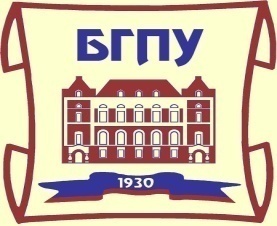 МИНИСТЕРСТВО ОБРАЗОВАНИЯ И НАУКИ РФФедеральное государственное бюджетное образовательное учреждение высшего образования «Благовещенский государственный педагогический университет»ПРОГРАММА АСПИРАНТУРЫРабочая программа дисциплины1Пояснительная записка…………………………………………………………….32Учебно-тематический план………………………………………………………..43Содержание тем (разделов)………………………………………………………...54Методические рекомендации (указания) по изучению дисциплины……… ….    75Практикум по дисциплине………………………………………………………..86Дидактические материалы для контроля (самоконтроля) усвоенного материала…………………………………………………………………………117Перечень информационных технологий, используемых в процессе обучения...148Список литературы и информационных ресурсов .................................................159Материально-техническая база…………..…………………………………..........1810Лист изменений и дополнений................................................................................18Вид учебной работыВсего часовСеместрВид учебной работыВсего часов3Общая трудоёмкость3636Аудиторные занятия1818Практические занятия1818Самостоятельная работа1818Вид итогового контроля:зачёт№Раздел дисциплиныВиды учебной работыВиды учебной работыВиды учебной работы№Раздел дисциплиныВсегоПРСР1.Введение. Целостный анализ литературного произведения как научная проблема. 4222.Проблемы текстологии. Анализ разных редакций и версий одного произведения.4223. Так кто же главный герой рассказа А. Солженицына? (О функции рассказчика в повествовании от первого лица).4224.«Закрытое» или «открытое»? (Поэтика художественного время-пространства в рассказе «Матрёнин двор»).4225.Бытовое и бытийное (Структура и иерархия «вещных полей» в рассказе).4226.Можно ли во владимирской глубинке услышать шум океана? (О функции символических образов в структуре реалистического повествования).4227.В.И. Даль против «скареда» Фаддея (Роль многозначной лексики в формировании объёмной картины мира).4228.Структура художественного мира и особенности метода (Традиции христианского средневекового искусства в рассказе «Матрёнин двор»).844Итого: 361818Наименование раздела (темы)дисциплиныФормы/виды самостоятельной работыКол-во часов, в соответствии с учебно-тематическим планомФормы контроля СРСВведение. Целостный анализ литературного произведения как научная проблема. Работа с учебной литературой, со справочной литературой2Контрольная работаПроблемы текстологии. Анализ разных редакций и версий одного произведения. Работа с учебной литературой, со справочной литературой2Исследовательские задания, опросТак кто же главный герой рассказа А. Солженицына? (О функции рассказчика в повествовании от первого лица).Работа с учебной литературой, со справочной литературой2Исследовательские задания, опрос«Закрытое» или «открытое»? (Поэтика художественного время-пространства в рассказе «Матрёнин двор»).Работа с учебной литературой, со справочной литературой2Исследовательские задания, опросБытовое и бытийное (Структура и иерархия «вещных полей» в рассказе).Работа с учебной литературой, со справочной литературой2Исследовательские задания, опросМожно ли во владимирской глубинке услышать шум океана? (О функции символических образов в структуре реалистического повествования).Работа с учебной литературой, со справочной литературой2Исследовательские задания, опросВ.И. Даль против «скареда» Фаддея (Роль многозначной лексики в формировании объёмной картины мира).Работа с учебной литературой, со справочной литературой2Исследовательские задания, опросСтруктура художественного мира и особенности метода (Традиции христианского средневекового искусства в рассказе «Матрёнин двор»).Работа с учебной литературой, со справочной литературой4Исследовательские задания, опросФормируемыекомпетенцииНаименованиераздела (темы)дисциплиныЭтапы формирования компетенций в процессе освоения дисциплины(знать, уметь, владеть)Этапы формирования компетенций в процессе освоения ООПФормы оценочных средств3КомпетенцииТемы, связанные с формированием данных компетенцийФормы контроля уровня сформированности компетенцийСпособность к критическому анализу и оценке современных научных достижений, генерированию новых идей при решении исследовательских и практических задач, в том числе в междисциплинарных областях (УК-1)Тема 7. В.И. Даль против «скареда» Фаддея (Роль многозначной лексики в формировании объёмной картины мира).Исследовательское задание, контрольная работа, зачетСпособность самостоятельно осуществлять научно-исследовательскую деятельность в соответствующей профессиональной области с использованием современных методов исследования и информационно-коммуникационных технологий (ОПК-1)Тема 3. Так кто же главный герой рассказа А. Солженицына? (О функции рассказчика в повествовании от первого лица).Исследовательское задание, контрольная работа,  зачетСпособность анализировать историко-литературные и смежные с ними процессы и явления на локальном, национальном и глобальном уровнях (ПК-1)Структура художественного мира и особенности метода (Традиции христианского средневекового искусства в рассказе «Матрёнин двор»).Исследовательское задание, контрольная работа,  зачет№ изменения: 1№ страницы с изменением: Исключить:Включить: